（参加申込書）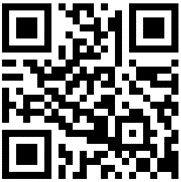 　FAX：0194-53-5009  Mail：CE0026＠pref.iwate.jp　　　　久慈農業改良普及センター　あて　　　　　　　　（こちらのQRコードからも　　　　　　　　　　　　　　　　　　　お申込みできます。）就農相談会　参加申込書FAX：0194-53-5009フリガナ氏　名（生年月日）　　　　　　　　　　　　　（　　　年　　　月　　　日生）住　所電話／FAX参加方法（希望内容に○を記入）来場　　　　・　　　オンラインメールアドレス　　　　　　　　　　　　　＠相談内容（希望内容に○を記入（複数可））１　農業を始めたい２　新規就農に関する支援が知りたい３　農業資金について知りたい４　農地を借りたい５　新しい品目に挑戦してみたい　　（品目名：　　　　　　　　　　　　　　　　　　　　　　）６　短期研修を受けてみたい７　その他（　　　　　　　　　　　　　　　　　　　　　　　）希望相談日時希望日時を記入ください。希望相談日時　　　　　月　　　　　日　　　　　時その他要望